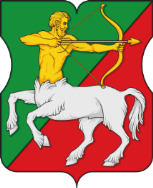 СОВЕТ ДЕПУТАТОВмуниципального округаБУТЫРСКИЙР Е Ш Е Н И Е19.09.2023 № 01-04/14-3 О согласовании сводного районного календарного плана по досуговой, социально-воспитательной, физкультурно-оздоровительной и спортивной работе с населением по месту жительства на 4 квартал 2023 годаВ соответствии с пунктом 3 части 7 статьи 1 Закона города Москвы от 11 июля 2012 года № 39 «О наделении органов местного самоуправления муниципальных округов в городе Москве отдельными полномочиями города Москвы», Совет депутатов муниципального округа Бутырский решил:Согласовать сводный районный календарный план по досуговой, социально-воспитательной, физкультурно-оздоровительной и спортивной работе с населением по месту жительства на 4 квартал 2023 года (приложение).Направить настоящее решение в Департамент территориальных органов исполнительной власти города Москвы и управу Бутырского района.Опубликовать настоящее решение в бюллетене «Московский муниципальный вестник» и разместить на официальном сайте www.butyrskoe.ru.Контроль за выполнением настоящего решения возложить на главу муниципального округа Н.В. Шкловскую Глава муниципального округа Бутырский                        Н.В. ШкловскаяПриложение к решению Совета депутатов муниципального округа Бутырский от 19.09.2023 № 01-04/14-3Сводный районный календарный план по досуговой, социально-воспитательной, физкультурно-оздоровительной и спортивной работе с населением по месту жительства на 4 квартал 2023 года№Наименование мероприятияДата и время проведения Адрес проведенияКоличество участниковОтветственный Организация, ФИО 1.Праздничная программа, посвящённая годовщине основания кружка «Трайбл фокс»01.1017.00-19.00Огородный проезд, д. 2350ГБУ «СДЦ «Кентавр» филиал «Гармония»ул. Милашенкова, д. 8 тел 8 (495) 639-56-75Толкунова О.Л.2.«Спасибо, я шепчу годам и никому их не отдам!» концертная программа ко дню Старшего поколения01.10.16.00-17.00ул. Яблочкова, д. 1650ГБУ «СДЦ «Кентавр» филиал «Гармония»ул. Милашенкова, д. 8 тел 8 (495) 639-56-75Яковлева Е.С., Бухтуев С.С.3.Кинопоказы «Добрые фильмы детям»14.10время уточняетсяул. Милашенкова, 815МОО ПК «Надежда-Н»тел. 8(495)639-36-17Аникина О.В.4.Выставка работ на тему: «Буквы»16.10-20.10.17.15ул. Милашенкова, 810МОО ПК «Надежда-Н»тел. 8(495)639-36-17Насекина М.И.5.Мастер-класс от ансамбля народного танца «Умелицы», посвящённого Дню народного единства02.11.время уточняетсяул. Милашенкова, д. 880ГБУ «СДЦ «Кентавр» филиал «Гармония»ул. Милашенкова, д. 8 тел 8 (495) 639-56-75Курятникова А.А.6.Мастер-класс «Открытка к празднику - Дню народного единства»02.11.202316.00-19.00ул. Милашенкова д. 8		25МОО ПК «Надежда-Н»	тел. 8(495)639-36-17Усс Н.Ф.7.Кинопоказы «Добрые фильмы детям»			11.11.2023ул. Милашенкова д. 815МОО ПК «Надежда-Н»	 тел. 8(495)639-36-17Аникина О.В.8.Дискуссия на тему: «Наши права и обязанности»12.11.16.00Огородный проезд, д. 2340ГБУ «СДЦ «Кентавр» филиал «Гармония»ул. Милашенкова, д. 8 тел 8 (495) 639-56-75Шевелева Е.В.9.Открытый урок в кружке эстрадного танца «Фора денс».  16.11.17.00-18.00Огородный проезд, д. 2380ГБУ «СДЦ «Кентавр» филиал «Гармония»ул. Милашенкова, д. 8 Тел 8 (495) 639-56-75Неприцкая И.А.10.Выставка плакатов студии «Архитектуры и Дизайн»	20-24.11.16.00-17.30ул. Милашенкова, д. 810МОО ПК «Надежда-Н»	 тел. 8(495)639-36-17Насекина М.И.11.Мастер-класс «Подарок для мамы»25.11.202316.00-17.00ул. Милашенкова, д. 850ГБУ «СДЦ «Кентавр» филиал «Гармония»ул. Милашенкова, д. 8 Тел 8 (495) 639-56-75Курятникова А.А.12.Мастер-класс по изготовлению открытки «Цветочки для любимой мамочки» ко Дню Матери.	21-23.11.16.00-19.00ул. Милашенкова, д. 820МОО ПК «Надежда-Н»	тел. 8(495)639-36-17Усс Н.Ф.13.Мастер-класс по изготовлению открытки «Любимой мамы» ко Дню матери.	23.11.12.00-12.3017.30-17.50ул. Милашенкова д. 8		30МОО ПК «Надежда-Н»тел. 8(495)639-36-17Лаврова Ю.А. Оболенская Н.Н.14.Тематический урок «Прощание с осенью» (тематическое оформление студии, просмотр видео и презентаций уч-ся, проведение тематических игр, викторин)27-29.11. 14.00ул. Милашенкова д. 830МОО ПК «Надежда-Н»тел. 8(495)639-36-17Чистякова С.В. Сергеева А.В.15.Памятная акция, посвящённая – Дню начала контрнаступления советских войск в битве под Москвой в декабре 194105.12.202315.00-16.00ул. Милашенкова, д. 850ГБУ «СДЦ «Кентавр» филиал «Гармония»ул. Милашенкова, д. 8 Тел 8 (495) 639-56-75Курятникова А.А.16.Патриотическая программа, посвящённая Дню Героев Отечества08.12.202316.00-17.00ул. Милашенкова, д. 850ГБУ «СДЦ «Кентавр» филиал «Гармония»ул. Милашенкова, д. 8 Тел 8 (495) 639-56-75Курятникова А.А.17.Проведение Фримаркета – благотворительная ярмарка  (бесплатный обмен вещами среди жителей района)10-29.12.ул. Милашенкова д. 890МОО ПК «Надежда-Н» тел. 8(495)639-36-17Аникина О.В.18.Творческий мастер-класс по изготовлению новогодней игрушки.12-14.12.16.00-19.00ул. Милашенкова д. 815МОО ПК«Надежда-Н»	тел. 8(495)639-36-17Усс Н.Ф.19.Кинопоказы «Добрые фильмы детям» 16.12.Время уточняетсяул. Милашенкова д. 810МОО ПК «Надежда-Н» тел. 8(495)639-36-17Аникина О.В.20.Поделка из пластилина «Шары на елку»20.12.17.00-18.00ул. Милашенкова д. 810МОО ПК«Надежда-Н»	тел. 8(495)639-36-17Усс Н.Ф.21.20.12.17.00-18.00ул. Милашенкова д. 810МОО ПК«Надежда-Н»	тел. 8(495)639-36-17Усс Н.Ф.21.Конкурс Новогодней ёлочной игрушки 		 	  18-23.12.ул. Милашенкова д. 840МОО ПК «Надежда-Н» тел. 8(495)639-36-17Аникина О.В.918-23.12.ул. Милашенкова д. 840МОО ПК «Надежда-Н» тел. 8(495)639-36-17Аникина О.В.22.Праздник, посвящённый Новому году в кружке эстрадного танца «Фора Денс»21.12.17.00-18.00Огородный проезд, д. 2350ГБУ «СДЦ «Кентавр» филиал «Гармония»ул. Милашенкова, д. 8 Тел 8 (495) 639-56-75Неприцкая И.В.23.Новогодний спектакль «В гостях у сказки»		  Дата и время уточняетсяул. Милашенкова д. 812МОО ПК «Надежда-Н» тел. 8(495)639-36-17 Рейзвих И.С.24.Праздник, посвящённый Новому году в кружке народного танца «Умелицы»22.12.17.00-18.00ул. Добролюбова, д. 11А65ГБУ «СДЦ «Кентавр» филиал «Гармония»ул. Милашенкова, д. 8 Тел 8 (495) 639-56-75Розанова Л.В.25.Выставка -ярмарка студии «Архитектуры и дизайн»25-30.12. 16.00-18.45ул. Милашенкова д. 825МОО ПК «Надежда-Н»тел. 8(495)639-36-17Насекина М.И.26.День открытых дверей «Сказка к нам приходит» (зимние игры, мастер-классы).23.12. 14.00-17.00       ул. Милашенкова д.8МОО ПК «Надежда-Н»тел. 8(495)639-36-17Аникина О.В.27.«Праздник Рождества» - праздничное занятие (тематическое оформление студии, просмотр видео и презентаций уч-ся, проведение тематических игр, викторин)26-27.12.14.00ул. Милашенкова д. 830МОО ПК «Надежда-Н»тел. 8(495)639-36-17Чистякова С.В.Сергеева А.В28.Новогодний праздник – Квест «В поисках подарков».28.12.11.00-12.3016.20-17.50ул. Милашенкова д. 820МОО ПК «Надежда-Н»тел. 8(495)639-36-17Лаврова Ю.А.Оболенская Н.Н.